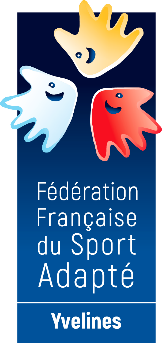 Stage Savoir nager & Perfectionnement NatationBulletin de participation « Famille »   Participation Stage (du 08 au 12 avril 2024) 20€	Créneau   15h à 16h    Le(la) participant(-e) :Se déplace dans l’eau sans avoir pied                  OUI               NON Si OUI,      Avec matériel          Sans matériel  S’immerge         A déjà quelques bases de natation         Nage régulièrement, souhaite progresser  Comprend les consignes oralesVos coordonnées :Nom  

Prénom Parent(s) accompagnateur(s)  Prénom enfant(s)  Date de naissance      Mail   Téléphone   Etablissement fréquenté  
    Licence FFSA, N°    
Autorisation de prise de vue et de droit à l’image              OUI          NON         Les places sont limitées merci de nous retourner rapidement votre inscriptionLe CDSA78Brahim.akhoullou@sportadapte, contact.cdsa78@gmail.com07 43 01 25 62/06 68 66 34 03